Lösungen DEUTSCH vom 11.05. – 15.05.20Montag: Buch S. 175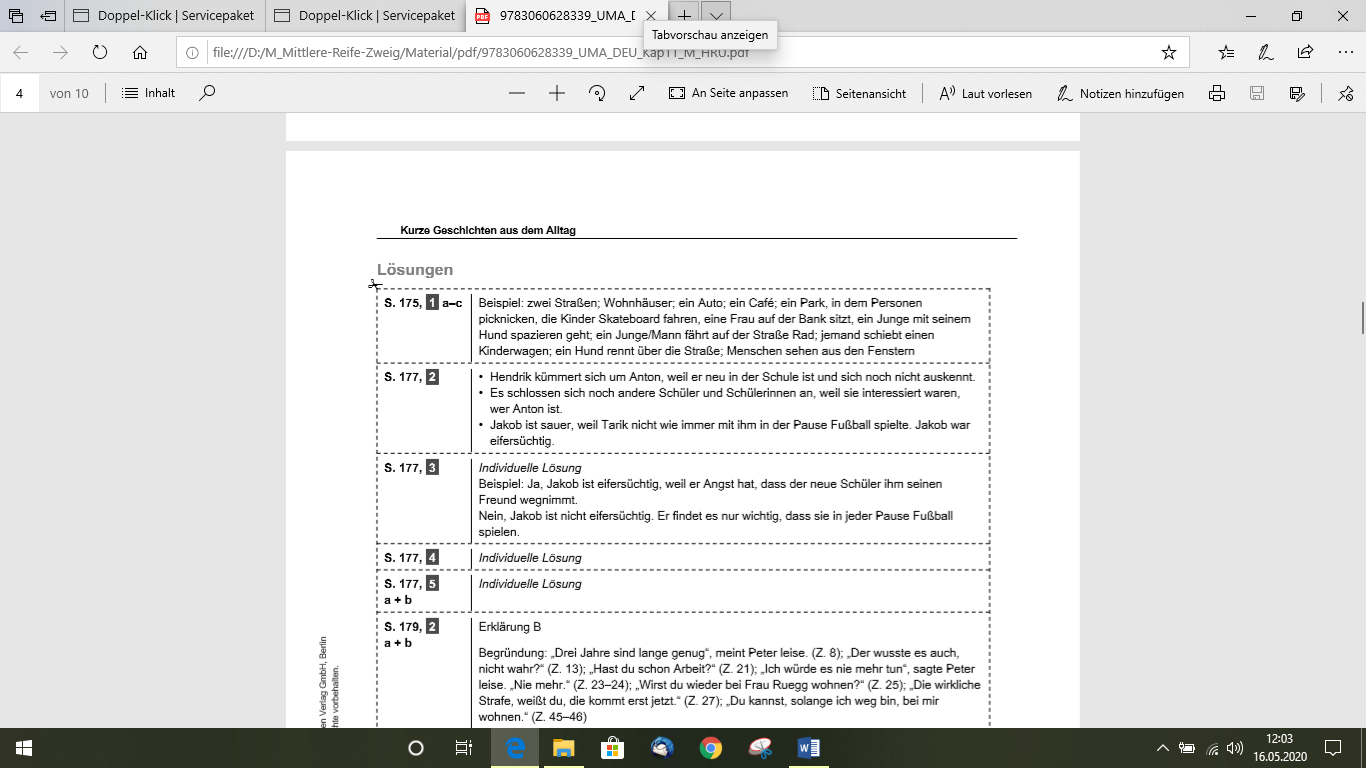 S. 175, 2 – 5      individuelle LösungenDienstag: Buch S. 177Mittwoch: Buch S. 179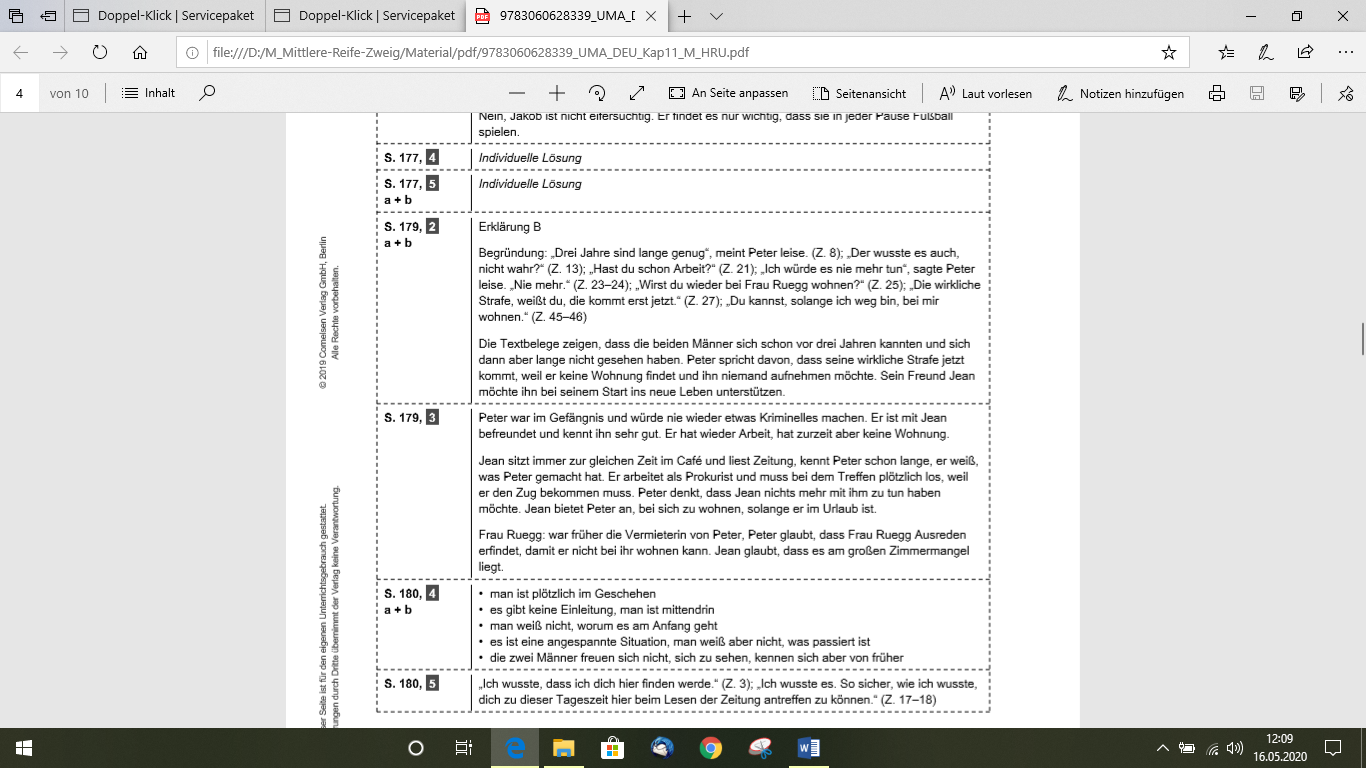 Donnerstag: Buch S. 180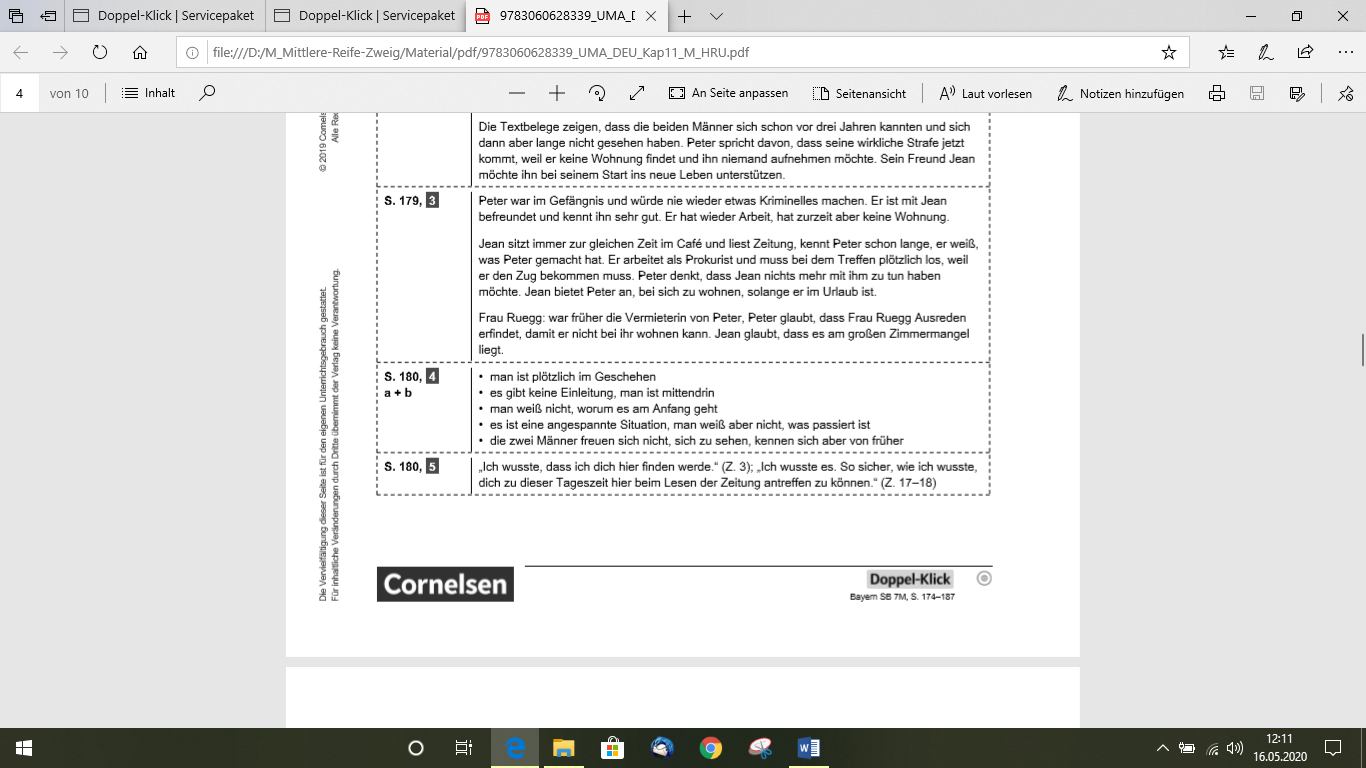 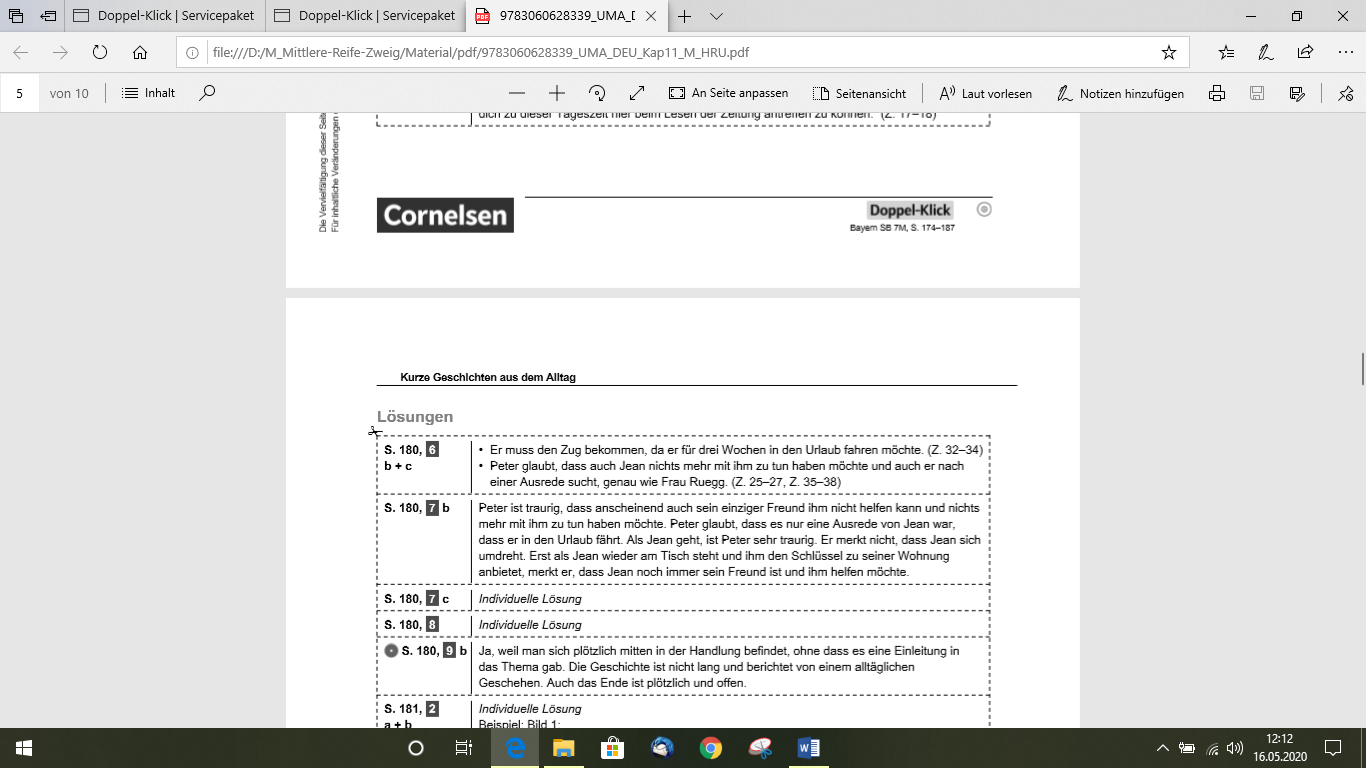 Freitag: Buch S. 180